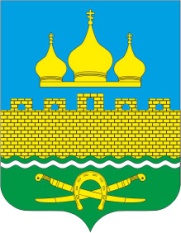 РОСТОВСКАЯ ОБЛАСТЬ  НЕКЛИНОВСКИЙ РАЙОНМУНИЦИПАЛЬНОЕ ОБРАЗОВАНИЕ «ТРОИЦКОЕ СЕЛЬСКОЕ ПОСЕЛЕНИЕ»АДМИНИСТРАЦИЯ ТРОИЦКОГО СЕЛЬСКОГО ПОСЕЛЕНИЯПОСТАНОВЛЕНИЕ           «31» августа 2023	№ _93__«Порядок утилизации сухой растительности на территории Троицкого сельского поселения» В соответствии со статьей 14 Федерального закона от 06.10.2003 № 131-ФЗ «Об общих принципах организации местного самоуправления в Российской Федерации», постановлением Правительства Ростовской области от 30.08.2012 № 810 «О мерах по противодействию выжиганию сухой растительности на территории Ростовской области», руководствуясь Уставом муниципального образования «Троицкое сельское поселение», принятым Решением Собрания депутатов Троицкого сельского поселения от 30.05.2022 № 46, Администрация Троицкого сельского поселенияПОСТАНОВЛЯЕТ:1. Собственникам земельных участков, землепользователям, землевладельцам, арендаторам земельных участков из земель сельскохозяйственного назначения, находящихся в границах Троицкого сельского поселения:1.1. своевременно уничтожать сухую растительность безогневыми способами (компостирование, вывоз и так далее);1.2. утилизировать сухую растительность с использованием технологий, позволяющих избежать выжигания и предусматривающих вторичное использование растительных и послеуборочных остатков, в том числе, посредством измельчения и равномерного распределения сухой растительности и пожнивных остатков по поверхности поля с внесением азотных удобрений и гуминовых препаратов и заделкой сухой растительности и пожнивных остатков с помощью почвообрабатывающих орудий.2.   Администрация Троицкого сельского поселения  старшему инспектору Стращенко А.А.:2.1. осуществлять оперативный прием и анализ поступающей информации по фактам выжигания сухой растительности на территории Троицкого сельского поселения с передачей информации о возгораниях в Единую дежурно-диспетчерскую службу Неклиновского района и Неклиновский отдел  надзорной деятельности и профилактической работы по Неклиновскому району ;2.2. в соответствии с Областным законом Ростовской области от 25.10.2002 № 273-ЗС «Об административных правонарушения» принимать меры к лицам, осуществляющим незаконное выжигание сухой растительности, а также к собственникам земельных участков, землепользователям, землевладельцам, арендаторам земельных участков, не обеспечившим соблюдение Порядка действий по предотвращению выжигания сухой растительности на территории Ростовской области, утвержденного Постановлением Правительства Ростовской области от 30.08.2012 № 810 «О мерах по противодействию выжиганию сухой растительности на территории Ростовской области»;2.3. при необходимости в целях оперативного выявления фактов выжигания сухой растительности на территории Троицкого сельского поселения обеспечить взаимодействие с членами добровольных народных дружин, пожарными старшинами, добровольными пожарными;2.4. при выявлении факта незаконного выжигания сухой растительности на территории Троицкого сельского поселения при необходимости организовывать во взаимодействии с собственниками земельных участков, землепользователями, землевладельцами, арендаторами земельных участков, на которых произошло возгорание, тушение очага возгорания, в том числе, с привлечением членов добровольных народных дружин, пожарных старшин, добровольных пожарных, получать на основании запросов в установленном порядке от уполномоченных органов сведения о зарегистрированных правах на земельные участки, на которых допущено выжигание сухой растительности, в максимально короткие сроки;2.5. еженедельно представлять главе Администрации Троицкого сельского поселения информацию о выявленных случаях выжигания сухой растительности на территории Троицкого сельского поселения.3. Обеспечить информирование населения и хозяйствующих субъектов о запрете выжигания сухой растительности на территории Ростовской области, о предусмотренной действующим законодательством административной ответственности за несоблюдение требований Порядка, указанного в подпункте 2.2 пункта 2 настоящего постановления, о номерах «горячей линии» по приему от населения информации о выжигании сухой растительности посредством обнародования соответствующего информационного материала  информационный бюллетень Троицкого сельского поселения, размещения его на официальном сайте Администрации Троицкого сельского поселения в информационно-телекоммуникационной сети «Интернет», а также на информационных стендах и в помещениях подведомственных Администрации Троицкого сельского поселения учреждений.4. Настоящее постановление вступает в силу со дня его официального опубликования.5.  Обеспечить официальное опубликование настоящего постановления  в информационном бюллетене Троицкого сельского поселения и разместить его на официальном сайте Администрации Троицкого сельского поселения в информационно-телекоммуникационной сети «Интернет».6. Контроль за исполнением постановления возложить  оставляю за собой.Глава АдминистрацииТроицкого сельского поселения	О.Н. Гурина